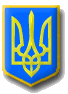 ЛИТОВЕЗЬКА    СІЛЬСЬКА РАДАВОЛОДИМИР-ВОЛИНСЬКОГО РАЙОНУ ВОЛИНСЬКОЇ ОБЛАСТІОдинадцята сесія восьмого  скликанняР І Ш Е Н Н ЯВід  03 вересня  2021 року                 с.Литовеж                                     № 11/8Про затвердження Кодексу етикидепутатів Литовезької  сільської ради       Відповідно до  статті 25  Закону України «Про місцеве самоврядування в Україні», законів України «Про запобігання корупції», «Про статус депутатів місцевих рад», враховуючи клопотання депутата фракції «За майбутнє» від Кузьмінчук Галини Анатоліївни, з метою зміцнення довіри громадян до  влади, забезпечення ефективної депутатської діяльності та уніфікації вимог до депутатів Литовезької сільської ради, сільська рада В И Р І Ш И Л А:1. Затвердити Кодекс етики депутатів Литовезької  сільської ради     (далі – Кодекс), що додається.2. Секретарю Литовезької сільської ради Жуковій М.М. ознайомити депутатів Литовезької сільської ради з положенням Кодексу.3. Оприлюднити дане рішення на сайті Литовезької  сільської ради.3. Контроль за виконанням рішення покласти на секретаря сільської ради Жукову М.М. та постійну комісію з питань освіти, фізичного виховання, культури, охорони здоров’я, соціальної політики, регламенту та депутатської етики.В.о.сільського  голови		                		Мирослава Жукова	